                                   Приложение №12 к приказудепартамента культуры№ 178 от 18.06.2019ПОЛОЖЕНИЕ
об областном конкурсе детского изобразительного искусства «Натура и творчество»ВВЕДЕНИЕ:9 мая – День Победы в Великой Отечественной войне над фашистской Германией. Это день, который выстрадан миллионами наших предков. Женщинам, детям, подросткам и старикам пришлось учиться воевать.Победа нашему народу далась высокой ценой. Каждый совершил свой подвиг. Объединяя усилия, они боролись за свою свободу и за свободу нас с вами: их детей, внуков и правнуков, за справедливость и, конечно, за мир во всем мире.Мы должны ценить Великий подвиг нашего народа, чтить и заботиться о ветеранах и помнить тех, кто не вернулся с войны, кто погиб во имя жизни нашей Родины.Областной конкурс детского изобразительного искусства «Натура и творчество» проводится ежегодно на основании приказа департамента культуры администрации Владимирской области. В 2019-2020 учебном году конкурс посвящается 75-летию Победы в Великой Отечественной войне 1941-1945 гг. Название конкурса: «Мы – правнуки великой Победы!». 1.1. Цели конкурса:приобщение подрастающего поколения к духовно-нравственным и культурным ценностям;изучение и осмысление истории нашего государства, усиление роли патриотического воспитания в формировании личности юных художников через любовь к своей Родине;усиление роли художественного творчества и самовыражения посредством изобразительного искусства в процессе формирования целостной личности;совершенствование творческой работы художественных школ и художественных классов детских школ искусств области в рамках дополнительной предпрофессиональной общеобразовательной программы в области изобразительного искусства «Живопись»;выявление наиболее одаренных учащихся в области изобразительного искусства;обмен преподавательским опытом.1.2. Учредитель конкурса:Департамент культуры администрации Владимирской области.1.3. Организаторы конкурса:- ГБОУДПО Владимирской области «Учебно-методический информационный центр по образованию в сфере культуры»;- Управление культуры и туризма администрации города Владимира;- Муниципальное бюджетное учреждение дополнительного образования «Детская художественная школа» города Владимира.2. ОБЩИЕ ПОЛОЖЕНИЯ:2.1. В конкурсе принимают участие учащиеся детских художественных школ и художественных классов детских школ искусств Владимирской области в возрасте от 8 до 17 лет.Конкурс проводится в четырех возрастных категориях:1 группа (младшая) - от 8 до 10 лет;2 группа (средняя) - от 11 до 12 лет;3 группа (старшая) - от 13 до 14 лет;4 группа (старшая) - от 15 до 17 лет.Возраст участников конкурса определяется на 01 марта 2020 года.2.2. Конкурс проводится по 3-м номинациям:- Живопись;- Графика;- Декоративно-прикладное искусство и скульптура.2.3. ТЕМЫ КОНКУРСА:ВОЙНА (Великая Отечественная война в творчестве детей- военные события, знаменитые битвы, быт солдат на фронте, жизнь мирного населения во время войны и т.п.)«Война глазами детей»«Знаменитые битвы: оборона Брестской крепости, Курская дуга, Сталинградская битва и др.»Иллюстрации к литературным произведениям, посвященных ВОВ («Василий Теркин», «Сын полка», «Рассказ танкиста», «Повесть о настоящем человеке» и др.)МИР (День Победы, восстановление разрушенного хозяйства, жизнь людей в мирное время, моя семья, дружба, праздники, любовь к природе и т.п.)«История героя. Семейный альбом»«Этот День Победы...»«Парад Победы в 1945 г.»«Празднование Дня Победы в разные годы. Водружение Знамени Победы над поверженным Рейхстагом»«Вовек нам не забыть весну Победы»«Благодарная память потомков. Букет победителям»«Пусть всегда будет солнце…»На конкурс принимаются работы, выполненные в 2019-2020 календарных годах учениками ДХШ и ДШИ, которые являются обучающимися на момент подачи заявки.3. ПОРЯДОК ПРОВЕДЕНИЯ КОНКУРСА:3.1. Сроки проведения конкурса:Областной конкурс детского изобразительного искусства «Натура и творчество» проводится с 15 января по 30 апреля 2020 года в 3 этапа:I ЭТАП - (внутришкольный) - проводится на базе ДХШ, ДШИ Владимирской области с 15 по 31 января 2020 г.I ЭТАП - (муниципальный) - проводится на уровне городов и районов Владимирской области в период с 01 по 20 февраля 2020 г.Работы победителей II этапа направляются для участия в 1 (отборочном) туре III этапа конкурса в Детскую художественную школу г. Владимира.III ЭТАП - (региональный) - проводится в городе Владимире в 2 тура:- 1 тур - отборочный (выставком) - с 1 по 15 марта 2020 г.- 2 тур (финал) - работа жюри, определение победителей по 4 возрастным категориям, 3-м номинациям и 4-м темам - до 30 апреля 2020 г.Лучшие работы будут экспонироваться на областной выставке в выставочном зале ДХШ г. Владимира (апрель - июнь 2020 г.).3.2. Оформление работ:ТРЕБОВАНИЯ к ПОДАЧЕ и ОФОРМЛЕНИЮ РАБОТ:На конкурс принимаются работы, выполненные строго на форматах А3 и А2 в номинациях «Живопись» и «Графика» Размер работ в номинации «ДПИ и скульптура» не должен превышать 1,5 метра по большей сторонеБатик должен быть натянут на подрамникНе допускается оформление батика под стекло и в багетНе принимаются работы из семян, плодов и других скоропортящихся природных материаловРаботы, выполненные в технике сухой пастели и других мягких графических материалов, должны быть тщательно закрепленыНе принимаются работы, выполненные в пластилине и необожженной глинеВсе работы по ДПИ должны иметь крепления для развески с обратной стороныРаботы предоставляются оформленными на листе белой бумаги размером 55 х 80 см с этикетками.Этикетки (В ПЕЧАТНОМ ВИДЕ) по образцу:- ФАМИЛИЯ, ИМЯ (шрифт Times New Roman, размер 12-14)- Возраст (шрифт Times New Roman, размер 12)- НАЗВАНИЕ РАБОТЫ (шрифт Times New Roman, размер 12-14)- Фамилия, инициалы преподавателя (шрифт Times New Roman, размер 12, курсив).Этикетка должна быть приклеена с внешней стороны под работой в нижнем правом углу на паспарту.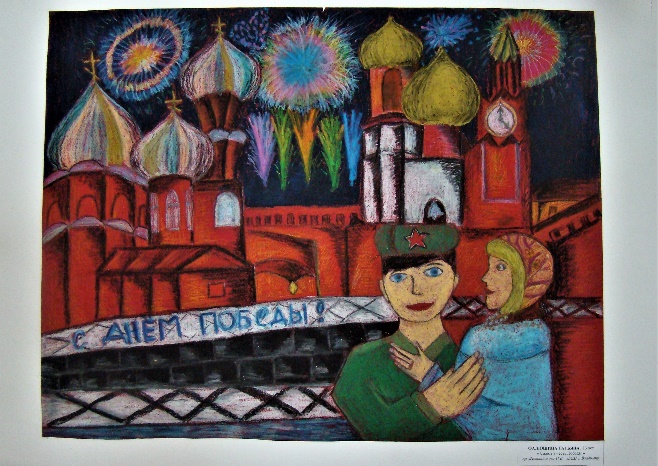 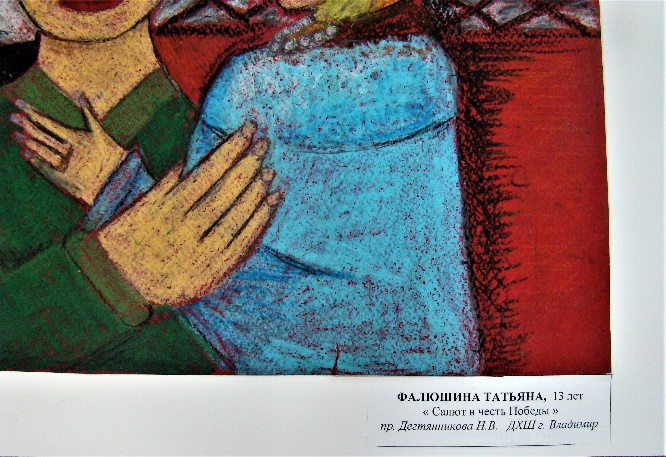 На обратной стороне работы должен быть наклеен паспорт в напечатанном виде с указанием следующих данных:- Фамилия, Имя автора работы. Возраст. Название работы. Фамилия, Имя, Отчество преподавателя. Школа (полное официальное название ДХШ, ДШИ).4. ПОДВЕДЕНИЕ ИТОГОВ КОНКУРСА (работа жюри):4.1. Для подведения итогов конкурса создается жюри, состав которого формируется и утверждается приказом Учебно-методического информационного центра по образованию в сфере культуры по согласованию с Департаментом культуры администрации Владимирской области (основание: приказ Департамента культуры и туризма N 10 от 21.01.2014 г. п. 3.4.).В состав жюри входят опытные преподаватели, профессиональные художники и представители Учебно-методического информационного центра по образованию в сфере культуры.Члены жюри не имеют права представлять работы своих учеников для участия в конкурсе.4.2. Жюри оценивает работы, соответствующие тематике конкурса, в четырех возрастных категориях по трем номинациям (согласно п.п. 2.1, 2.2, 2.3.).4.3. Победителям конкурса присуждаются следующие звания и соответствующие им дипломы:- Гран-при присуждается участнику конкурса, набравшему максимальное количество баллов среди всех возрастных категорий и номинаций;- победителям конкурса, занявшим 1, 2, 3 места присуждается звание «Лауреат» с вручением диплома соответствующей степени;- участникам, занявшим 4-е место, присуждается звание «Дипломант» с вручением диплома;- участникам конкурса, не получившим звание лауреата или дипломанта, вручаются дипломы участников конкурса.Жюри оценивает конкурсантов по 10-ти балльной системе.В зависимости от достигнутых результатов жюри может:- присуждать не все места;- делить места между участниками.Решение жюри окончательное и обсуждению не подлежит. Учредитель и организаторы областного конкурсного мероприятия могут присуждать специальные призы.4.4. Критерии оценки работ.А) выставком (работы, не прошедшие выставком, не допускаются для участия во 2-м туре III этапа и итоговой выставке):- соответствие требованиям в оформлении работы;- соответствие тематике конкурса;- соответствие программным требованиям по предмету «композиция» для Детских художественных школ и художественных отделений Детских школ искусств;- отсутствие явных признаков плагиата.Б) финал (определение лауреатов и дипломантов):- самостоятельность исполнения работы;- оригинальность замысла;- сложность сюжетно-композиционного решения;- техника исполнения и работа в материале;- художественная целостность образа.5. СРОКИ ПОДАЧИ ЗАЯВОК И УСЛОВИЯ ФИНАНСИРОВАНИЯ:5.1. Заявки на участие в III этапе конкурса (Приложение №1) направляются до 01 марта 2020 года одновременно в 2 адреса:- в УМЦО по электронной почте ir.fedyaeva@mail.ru с пометкой «на конкурс Натура и творчество» - только Заявку;- в Детскую художественную школу г. Владимира по электронной почте artschool_vlad@mail.ruОригиналы работ (с этикетками на паспарту и паспортами на обороте) и оригиналы заявок на участие в конкурсе принимаются до 01 марта 2020 г. по адресу: г. Владимир, 600000, ул. Большая Московская, д. 33-35, Детская художественная школа.К оригиналу заявки (Приложение №1) прилагаются:- ксерокопия свидетельства о рождении или паспорта участника (участников) конкурса;- заявление на обработку персональных данных несовершеннолетнего и преподавателя (Приложение №3, №4).Заявки, поступившие позднее 01 марта 2020 года и без копии платежного поручения, не рассматриваются.5.2. Финансирование конкурса осуществляется за счет вступительных взносов.Вступительный взнос 500,00 (пятьсот) рублей за каждую работу, предоставленную на региональный (областной) этап конкурса перечисляется на расчетный счет Муниципального бюджетного учреждения дополнительного образования «Детская художественная школа».Образец заполнения платежного документа на участие в областном конкурсе детского изобразительного искусства«Натура и творчество»Реквизиты организации:Назначение платежа000 0000 0000000000 180 Взнос за участие в конкурсеГлавный бухгалтер - Губанова Татьяна Владимировна Тел./факс (4922) 32-54-74Командировочные расходы за счет направляющей организации.Приложение №1  Заявка оформляется на бланке учреждения с указанием официального наименования ДХШ, ДШИ, юридического адреса, телефона, E-mail.ЗАЯВКАна участие в областном конкурсе детского изобразительного искусства«Натура и творчество»НАИМЕНОВАНИЕ УЧЕБНОГО ЗАВЕДЕНИЯ,АДРЕС (с индексом), тел./факс (с кодом), E-mail: __________________   С Положением о конкурсе ознакомлен и согласен.     Подпись преподавателя конкурсанта______________________________Подпись руководителя учреждения _________________  (_____________ )                                                                                                        расшифровкаМ.П.Приложение №2Образец этикетки (В ПЕЧАТНОМ ВИДЕ) ФАМИЛИЯ, ИМЯ (шрифт Times New Roman, размер 12-14) Возраст (шрифт Times New Roman, размер 12) НАЗВАНИЕ РАБОТЫ (шрифт Times New Roman, размер 12-14) Фамилия, инициалы преподавателя (шрифт Times New Roman,        размер 12, курсив)Приложение №3ЗАЯВЛЕНИЕна согласие родителя/законного представителя на обработкуперсональных данных несовершеннолетнего     Я, _____________________________________________________________________________________(ФИО)являющийся законным представителем несовершеннолетнего __________________________________________________________, даю своё согласие на                                                 (ФИО несовершеннолетнего)сбор, систематизацию, уточнение, использование, хранение и обработку его/её персональных данных (паспортные данные, данные свидетельства о рождении, класс в ДХШ, ДМШ, ДШИ, контактный телефон). Разрешаю публикацию аудио, фото, видеоматериалов на официальных сайтах организаторов конкурса. ______________________                                                                                                                                     (число)                                                                                                                                             _______________________                                                                                                                                                            (подпись)Приложение №4ЗАЯВЛЕНИЕна обработку персональных данных преподавателяЯ, ________________________________________________________________,(ФИО)даю свое согласие на сбор, систематизацию, уточнение, использование,хранение и обработку своих персональных данных (паспортные данные,контактный телефон). Разрешаю публикацию аудио, фото, видеоматериаловна официальных сайтах организаторов конкурса.                                                                                           ______________________                                                                                                                                     (число)                                                                                                                                             _______________________                                                                                                                                                            (подпись)ИВАНОВА МАРИЯ, 14 лет«Этот День Победы»преп. Рыбников Н.А., ДХШ г. ВладимирБанк плательщикаОтделение Владимир г. ВладимирОтделение Владимир г. ВладимирОтделение Владимир г. ВладимирОтделение Владимир г. ВладимирБИК041708001041708001041708001Отделение Владимир г. ВладимирОтделение Владимир г. ВладимирОтделение Владимир г. ВладимирОтделение Владимир г. ВладимирСч. N041708001041708001041708001ИНН 3302017077ИНН 3302017077КПП 332901001КПП 332901001Сч. N407018109000810000014070181090008100000140701810900081000001УФК ПО ВЛАДИМИРСКОЙ ОБЛАСТИ (МБУДО «ДХШ» Л/С 20286Ц01840)УФК ПО ВЛАДИМИРСКОЙ ОБЛАСТИ (МБУДО «ДХШ» Л/С 20286Ц01840)УФК ПО ВЛАДИМИРСКОЙ ОБЛАСТИ (МБУДО «ДХШ» Л/С 20286Ц01840)УФК ПО ВЛАДИМИРСКОЙ ОБЛАСТИ (МБУДО «ДХШ» Л/С 20286Ц01840)Сч. N407018109000810000014070181090008100000140701810900081000001УФК ПО ВЛАДИМИРСКОЙ ОБЛАСТИ (МБУДО «ДХШ» Л/С 20286Ц01840)УФК ПО ВЛАДИМИРСКОЙ ОБЛАСТИ (МБУДО «ДХШ» Л/С 20286Ц01840)УФК ПО ВЛАДИМИРСКОЙ ОБЛАСТИ (МБУДО «ДХШ» Л/С 20286Ц01840)УФК ПО ВЛАДИМИРСКОЙ ОБЛАСТИ (МБУДО «ДХШ» Л/С 20286Ц01840)Видоп.01Срок плат.УФК ПО ВЛАДИМИРСКОЙ ОБЛАСТИ (МБУДО «ДХШ» Л/С 20286Ц01840)УФК ПО ВЛАДИМИРСКОЙ ОБЛАСТИ (МБУДО «ДХШ» Л/С 20286Ц01840)УФК ПО ВЛАДИМИРСКОЙ ОБЛАСТИ (МБУДО «ДХШ» Л/С 20286Ц01840)УФК ПО ВЛАДИМИРСКОЙ ОБЛАСТИ (МБУДО «ДХШ» Л/С 20286Ц01840)Наз. пл.Очер.плат.ПолучательПолучательПолучательКодРез.поле№ п/пФамилияИмяучастника конкурсаВозраст и дата рождения Класс ДШИ/ДХШНазвание работыНоминация (живопись, графика или ДПИ)Фамилия, имя,отчество преподавателя (полностью)ИВАНОВА МАРИЯ, 14 лет«Этот День Победы»преп. Рыбников Н.А., ДХШ г. ВладимирГРУЗДЕВА КСЕНИЯ, 15 лет«Вечный огонь» преп. Чуксин ИЛ., ДХШ г. ВладимирДЁМИНА ЕКАТЕРИНА, 12 лет«Парад Победы в 1945г.»преп. Дмитриева Т.Д., ДХШ г. ВладимирСМИРНОВА СВЕТЛАНА, 16 лет «Вовек нам не забыть весну Победы»преп. Веселова В.Ю. ДХШ г. Владимир